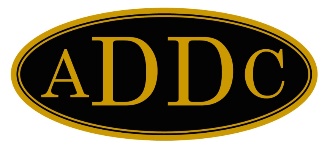 May 2023Dear West Region Members:The 2023 West Region Meeting hosted by Grande Prairie Club was a success, due to a medical issue I was unable to attend in person but Philana Thompson stepped up so I could give my report on zoom and attend the morning business meeting and luncheon awards. Congratulations to Heather Woods who is the 2024 West Region Director, with pandemic out of the way she can have her turn.  Thanks to Cynthia Garrison with the Roswell Club who step to run for this position.  We look forward to working with Heather and I am sure Cindy will be willing to help wherever she is needed.Congratulations to all the AIMEE Contest winners, the 1st place winners will now go against the other 3 regions at the ADDC Convention in Albuquerque, New Mexico in September 2023.  I encourage all the members start writing articles, take pictures and get them in your club bulletins, lets have a great AIMEE in 2024, this will take everyone in your Clubs’ participation.  I have enjoyed reading all the articles and looking at the pictures, remember they must be in a time frame, and something written by you.  We had a few disqualifications in the past year because they did not follow the guidelines.  The guidelines are on the website if you want to know what they are.September 20-24, 2023, is the 2023 ADDC Convention to be held at the Sandia Casino in Albuquerque, New Mexico.  Philana Thompson sent the club presidents the Convention expense, please review and make some notes to discuss some of these issues, I made a comment that if all the members put in $25.00 this would help in the registrations and other things we need.  Each Clubs knows what they are responsible for and hope that you are all getting your stuff in order. Philana Thompson will send out a note when the next zoom meeting is.  September is not that far away, let us get things in order and make this a fun and educational convention.  Don’t forget to send me your Club Bulletins, I love reading them and want to know what is happening.If you have any ideas, suggestions or feedback please email me at ejgreyeyes@merrion.bz or call me (505) 320-6300.Have a Great Summer!Your 2023 RD, Esther Greyeyes